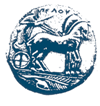 ΑΝΑΚΟΙΝΩΣΗ ΔΗΛΩΣΗ ΣΥΜΜΕΤΟΧΗΣ ΣΤΗΝ ΕΞ' ΑΠΟΣΤΑΣΕΩΣ ΕΞΕΤΑΣΤΙΚΗ ΕΠΑΝΑΛΗΠΤΙΚΗΣ ΠΕΡΙΟΔΟΥ ΣΕΠΤΕΜΒΡΙΟΥ 2020Σύμφωνα με την από 31/07/2020 απόφαση της Συγκλήτου του Πανεπιστημίου μας, οι επαναληπτικές εξετάσεις Σεπτεμβρίου 2020, θα διενεργηθούν εξ’ αποστάσεως.Παρακαλούμε όπως δηλώσετε ΕΓΚΑΙΡΑ την συμμετοχή σας στην εξ’ αποστάσεως εξεταστική Σεπτεμβρίου 2020, στη διεύθυνση https://gdpr-form.uop.gr .Περίοδος υποβολής δηλώσεων από Τρίτη 18/08/2020 έως και Τετάρτη 26/08/2020.Ειδικότερα:1. Τα στοιχεία επικοινωνίας (τηλέφωνο, διεύθυνση και κατά περίπτωση email) του φοιτητή/φοιτήτριας εμφανίζονται όπως τα καταχώρησε ο ίδιος/η ίδια κατά την εξεταστική Ιουνίου 2020 καθώς και η φωτογραφία του εγγράφου ταυτοποίησης που ανάρτησε. Εάν έχει επέλθει μεταβολή στα στοιχεία επικοινωνίας σας (πχ τηλέφωνο, διεύθυνση, email), παρακαλούμε όπως το γνωστοποιήσετε στην Γραμματεία του Τμήματος.2. Εμφανίζονται προς δήλωση τα οφειλόμενα μαθήματα τα οποία δηλώθηκαν τόσο στο χειμερινό όσο και στο εαρινό εξάμηνο Ακαδημαϊκού Έτους 2019-2020.3. Οι διδάσκοντες έχουν πρόσβαση για τη λήψη του καταλόγου φοιτητών στα μαθήματα που θα εξετάσουν τον Σεπτέμβριο. Τα μαθήματα είναι τα ίδια τα οποία εξετάστηκαν στο χειμερινό και το εαρινό εξάμηνο.4. Στην ιστοσελίδα περιέχονται αναλυτικές οδηγίες της διαδικασίας 5. Το πρόγραμμα της εξεταστικής Σεπτεμβρίου 2020 είναι διαθέσιμο στην ιστοσελίδα του Τμήματος.                                Καλαμάτα, 20/08/2020Εκ της Γραμματείας του ΤμήματοςΕΛΛΗΝΙΚΗ  ΔΗΜΟΚΡΑΤΙΑΠΑΝΕΠΙΣΤΗΜΙΟ ΠΕΛΟΠΟΝΝΗΣΟΥΣΧΟΛΗ ΕΠΙΣΤΗΜΩΝ ΥΓΕΙΑΣΤΜΗΜΑ ΕΠΙΣΤΗΜΗΣ ΔΙΑΤΡΟΦΗΣ ΚΑΙ ΔΙΑΙΤΟΛΟΓΙΑΣ